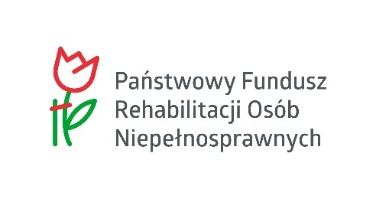 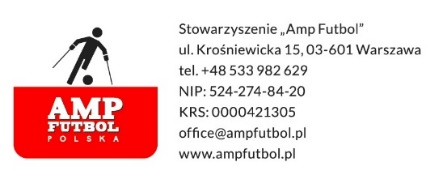 Załącznik nr 1Dotyczy zapytania ofertowego nr 01/2020 z dnia 02.04.2020 r. na usługę hotelową i gastronomiczną dla uczestników Mistrzostw Europy Amp Futbol Kraków 2020 (Numer CPV – 55120000-7, 55000000-0, 55100000-1, 55270000-3, 55300000-3), które są dofinansowane ze środków Państwowego Funduszu Rehabilitacji Osób Niepełnosprawnych.
FORMULARZ DO WYPEŁNIENIA PRZEZ OFERENTA


……………………………………………			……..………..........……………………………………..          Miejscowość, data  		Pieczęć i podpis uprawnionego przedstawiciela Oferenta					   	    	                          	Nazwa OferentaDane teleadresowe(Pełen adres, telefon, NIP)Strona www obiektuDane osoby odpowiedzialnej za ofertę (Imię, nazwisko, telefon, mail)CZEŚĆ A – Oferta CenowaCZEŚĆ A – Oferta CenowaCZEŚĆ A – Oferta CenowaCZEŚĆ A – Oferta CenowaUsługaUsługaCena nettoCena brutto Zakwaterowanie 286 zawodników i członków sztabów  trenerskich w pokojach typu twin i pokojach typu single z łazienkami z wliczonymi śniadaniami w terminie 12-21 września 2020 – 9 dób Zakwaterowanie 286 zawodników i członków sztabów  trenerskich w pokojach typu twin i pokojach typu single z łazienkami z wliczonymi śniadaniami w terminie 12-21 września 2020 – 9 dób Zakwaterowanie 16 opiekunów drużyn w 8 pokojach typu twin z łazienkami z wliczonymi śniadaniami w terminie 11-21 września 2020 – 10 dób Zakwaterowanie 16 opiekunów drużyn w 8 pokojach typu twin z łazienkami z wliczonymi śniadaniami w terminie 11-21 września 2020 – 10 dób3. Zakwaterowanie 5 osób z zespołu projektowego w 3 pokojach typu single i 1 pokoju typu twin z wliczonymi śniadaniami w terminie 8-21 września 2020 – 13 dób3. Zakwaterowanie 5 osób z zespołu projektowego w 3 pokojach typu single i 1 pokoju typu twin z wliczonymi śniadaniami w terminie 8-21 września 2020 – 13 dób4. 8 obiadów i 8 kolacji w formie bufetu (w tym posiłki wegetariańskie) dla 286 zawodników i członków sztabów trenerskich w terminie 12-20 września 20204. 8 obiadów i 8 kolacji w formie bufetu (w tym posiłki wegetariańskie) dla 286 zawodników i członków sztabów trenerskich w terminie 12-20 września 20205. 9 obiadów i 9 kolacji w formie bufetu ( w tym posiłki wegetariańskie) dla 21 osób: 16 opiekunów drużyn i 5 członków zespołu organizacyjnego w terminie 11-20 września 20205. 9 obiadów i 9 kolacji w formie bufetu ( w tym posiłki wegetariańskie) dla 21 osób: 16 opiekunów drużyn i 5 członków zespołu organizacyjnego w terminie 11-20 września 2020ŁĄCZNA WARTOŚĆ ZAMÓWIENIAŁĄCZNA WARTOŚĆ ZAMÓWIENIACZĘŚĆ B – Wymagane kryteria jakościoweCZĘŚĆ B – Wymagane kryteria jakościoweCZĘŚĆ B – Wymagane kryteria jakościoweCZĘŚĆ B – Wymagane kryteria jakościoweKryteriumKryteriumInformacje od Oferenta potwierdzające spełnienie danego kryteriumInformacje od Oferenta potwierdzające spełnienie danego kryteriumLiczona w km odległość hotelu od następujących obiektów sportowych: Stadion Cracovii przy ul. J. Kałuży 1, Stadion Prądniczanki przy ul. Św. A. Boboli 1 oraz Stadionu Garbarni przy ul. Rydlówki 23Liczona w km odległość hotelu od następujących obiektów sportowych: Stadion Cracovii przy ul. J. Kałuży 1, Stadion Prądniczanki przy ul. Św. A. Boboli 1 oraz Stadionu Garbarni przy ul. Rydlówki 23Standard obiektu Standard obiektu Ilość dostępnych pokojów typu single i typu twin w obiekcieIlość dostępnych pokojów typu single i typu twin w obiekcieLiczba dostępnych sal konferencyjnych o pojemności minimum 20 osób Liczba dostępnych sal konferencyjnych o pojemności minimum 20 osób Dostęp do bezpłatnego wi-fiDostęp do bezpłatnego wi-fi